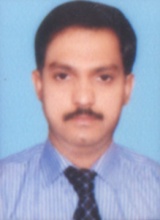 AtifB.S (Computer Science) (I.T Engineer)C/o-Mobile           +971502360357Email address       atif.344387@2freemail.com Dubai – United Arab Emirates                     Career Objective:-Seeking a position to utilize my skills and abilities in the information technology industry, a job where growth prospects are unlimited and individuality is recognized by the work, and to achieve professional satisfaction by meeting higher responsibilities and involving in competent work areas.Professional Experience:-Al Gyr Technology  LLC from Nov 2016 till date Client 		: Roads Transport Authority (RTA) Govt of Dubai Designation 	:  Support Engineer  Installing Windws Server 2012 Handling Outlook issue Installing EMC SourceOne Email Management Ingesting the PST from EMC Console Trouble Shoot the EMC SourceOne Ingestion Providing Hardware and software supportCopy all the files to the share path using Robocop command Installing EMC SourceOne Offline Access software Configuring the SourceOne offline Access Add-inDeploy EMC S1  OA on all the end user machinesVisit the user for checking and verifying all PST`s which are ingested and Sign OffAl Gyr Technology  Client 		: Majid Al Futtaim( Najm Finance )Designation 	: Support Engineer Installing Trend Micro software Deploy trend Micro  on all the end user machinesVision Tech System LLC from Oct 2014to Oct 2016Currently Working as Resident I.T Site Engineer for Alec Construction LLC.(ALEC)Abu Dhabi Airport site:Responsible to resolve level 2 calls assigned from IT Helpdesk system.Responsible for Installation, Maintenance and Updating of OS Hardware and Software.Installation and updating of Antivirus.Installation security patches and Monitoring Systems Issues.Installation & configuration of Laptops/Desktops &  Licensed softwareInstallation of  Xerox  Printers, Scannersand OCEPlotter Install, configure and Troubleshoot Microsoft Outlook user accounts.(2010,2013)Installation of Window 7 through SCCM.Daily monitoring of Incident including help desk management, provide support to desktop usersResponsible for Installation, configuration of various equipment like Switches,Wi-Fi Access point.To coordinate with Vendors and receiving the requirement of Hardware equipment, Networking, Operating systems, and other software as per Requirement.Provides feed back to the Team lead for improving IT Process.Viper Technology I.T Solution Provider Company: 18th Nov 2013 Aug 15th 2014Atlas Group in (Resident Engg):Attending In House Calls and Provide Solution as Needed.Provides Technical Support to the Users.Installation, Maintenance and Updating of OS(XP), Hardware and Software.Installation and updating of Antivirus.Installation security patches and Monitoring Systems Issues.Installation & configuration of Laptops/Desktops & softwareInstallation of Printers and scanners.Provide user training and development.Install, configure and Troubleshoot Microsoft Outlook user accounts.Installation Window 7Installation Window 8Installation, Maintenance and Updating of OS (Win7), Hardware and Software.Daily routine calls including help desk management, provide support to desktop usersSapphire Textile in (Resident Engineer):Attending In House Calls and Provide Solution as Needed.Provides Technical Support to the Users.Installation, Maintenance and Updating of OS (XP), Hardware and Software.Installation and updating of Antivirus.Installation security patches and Monitoring Systems Issues.Installation & configuration of Laptops/Desktops & softwareWorked as MIS Support Officer in Hilton Pharmaceutical Company Pakistan which is one of the leading Companies in Pakistan11th Oct 2010 to 30th Aug 2011:Monitoring Doctor Data base SystemWorked in SAS (Sale Analysis System)Worked in SCP (System Call Planning)Monitoring in Call Log and SMS System Installation of Computers, Hardware, Software &WEB ACESS Applications.Installation of Printers and scanners.Provide user training and development.Install, configure and Troubleshoot Microsoft Outlook user accounts.Installation, Maintenance and Support for the In-House Systems and Software.Installation, updating Antivirus for all the clients.A very clear understanding of using Helpdesk Software.Worked as IT Support Engineer,) in Express Printing & Packaging Karachi from 1st June 2007-Sep 2010:Attending In House Calls and Provide Solution as Needed.Provides Technical Support to the Users.Installation, Maintenance and Updating of OS (XP), Hardware and Software.Installation and updating of Antivirus.Installation security patches and Monitoring Systems Issues.Installation & configuration of Laptops/Desktops & software.Professional Qualifications:B.S (Computer Science) 2006Dadabhoy Institute of HigherEducation, KarachiProfessional Certification :ITIL FOUNDATION 3.0CertifiedPersonal Profile:Date of Birth       	02-August-1980Nationality          	PakistaniMarital Status		MarriedLanguage 		English, UrduDriving                    	UAE LicensedReference:Will be provided upon request